Poziv za sudjelovanje u ERASMUS+ projektu Work, Research and Innovation for the Tomorrow Education (WRITE)Projekt Work, Research and Innovation for the Tomorrow Education (WRITE) pokrenut je   sa svrhom  unaprijeđenja postojećeg školskog kurikuluma Srednje medicinske škole Slavonski Brod posebice vezano za zanimanja medicinska sestra opće njege/medicinski tehničar opće njege, fizioterapeutski tehničar/tehničarka i i poboljšanja stupnja ključnih kompetencija i vještina osoblja i učenika u odnosu na njihovu važnost za tržište rada. Opći cilj projekta je osnaživanje nastavnika za razvoj pristupa „bottom-up“ kako bi učenicima osigurali stjecanje modernih kompetencija i pristup najnovijim tehnologijama kroz stručnu praksu u poduzećima/ustanovama u Španjolskoj te tako povećali zapošljivost učenika i relevantnost njihovih kvalifikacija na tržištu rada. S druge strane, cilj je unaprijediti znanja, vještine i kompetencije učenika medicinska sestra opće njege/medicinski tehničar opće njege i  fizioterapeutski tehničar/fizioterapeutska tehničarka.Učenici će imati priliku za mobilnost na radno mjesto (21.  veljače  2016. do  12. ožujka  2016) s ciljem unaprjeđenja stručnih znanja i kompetencija u svrhu jače konkurentnosti na europskom tržištu rada i time lakše zapošljivosti kroz stručnu praksu u kliničkim bolničkim centrima, klinikama za razvojnu rehbilitaciju, domovima za starije i nemoćne a prema programu koji je kreiran u suradnji s partnerskom ustanovom Euromind Projects iz Seville, Španjolska. Trajanje mobilnosti je 3 tjedna. Ciljnu skupinu ove mobilnosti čini ukupno 20 učenika završnih razreda kako slijedi:  10 učenika - medicinska sestra opće njege/medicinski tehničar opće njege i  10 učenika - fizioterapeutski tehničar/fizioterapeutska tehničarka.Pozivamo zainteresirane učenike završnih razreda da se putem prijavnog obrasca u nastavku dokumenta do najkasnije 15. rujna 2015.  prijave za sudjelovanje u projektu i to na način da ispunjeni obrazac pošalju na e-mail: tamara.miljevic@skole.hr.RavnateljicaJelena Jelinić-BošnjakProjekt financira Europska Komisija kroz program ERASMUS +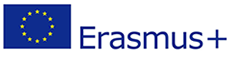 PRIJAVNI OBRAZACProjekt financira Europska Komisija kroz program ERASMUS +Ime PrezimeRazredni odjelZanimanje (odabrati) medicinska sestra opće njege/medicinski tehničar opće njegeZanimanje (odabrati) fizioterapeutski tehničar/tehničarkaMjesto boravištaUlica i brojKontakt telefone-mailDatum rođenja